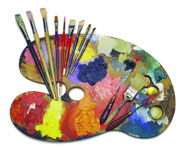 30. juni 2020 Nyhedsbrev juni 2020.Covid-19, aflysninger og fremsyn.Kære medlemmer.Så er vi igennem Civid-19 krisen for denne gang og kan begynde at se fremad på efterårets aktiviteter. Krisen betød aflysning af flere aktiviteter, men vi havde den glæde, at kunne gennemføre et godt besøgt og meget populært Malerkursus med Jens Bredholt den 28-29. februar.Tilbagemeldingerne var så gode, at vi forsøgte at lave et malerkursus i samarbejde med Jens og AOF, men han måtte desværre takke nej. Det har vi fundet en løsning på, herom senere.De sidste maleraftener, besøg ved BizzArt , generalforsamlingen og malerdagen på ”Svanen” måtte aflyses, men nu skal vi se fremad.Generalforsamling Der indkaldes til ordinær generalforsamling tirsdag den 25. august 2020 kl. 1900 i Resen Sognegård, Kirkevej 25B, 7800 Skive.Se nærmere i vedhæftede indkaldelse.Undervisningsforløb på AOF.Start torsdag den 10. september 2020. Der har været udtrykt ønske om at få et lokalt undervisningsforløb med en kunstner i Skive, således man undgik lange transporter til hhv. Struer og Aarhus.Det er nu lykkedes i samarbejde med AOF, at få lavet et forløb over 10 gange med 10 deltagere og gennemføres torsdage i tidsrummet kl. 0900 – 1500. Underviser bliver Poul Erik Nielsen, Vestsalling med start fra torsdag den 10. september 2020. Pris kr. 2.100, men det er vigtig med hurtige tilmeldinger aht. AOF planlægning. Kurset er ikke oprettet, men man kan forhåndstilmelde sig på tlf.: 9752 5922 eller mail: aof@aof-skive.dk.Anvend vedhæftede tilmeldingsskema.Udflugt til HEART Herning Museum of Contemporary Art og Skulpturparken.Torsdag den 1. oktober 2020, kl. 12-18.Vi mødes ved P-pladsen ved Børnenes Paradis og kører sammen i bus til Herning.Her får vi en rundvisning og mulighed for at bese udstillingerne.Kl. ca. 15 Eftermiddagskaffe i Caféen på Museet for egen regning, kaffe/te kager kr. 55. Der er mulighed for tilkøb af f.eks. boller.             Der vil blive arrangeret middag for interesserede, prisleje kr. 250 m/for- og hovedret + drikkevarer.Tilmelding/betaling: senest 16. september 2020. Deltagelse og middag seperat.Tilmelding til Hanne på mail: hannethisted@outlook.com.Pris.	Medlemmer gratis.	Gæster: kr. 250,- inkl. Transport og entre.Betaling for ikke medlemmer: Reg.nr.  7890 Kontonr. 001 162 152Maleraftener.Vi fortsætter vore maleraftener på AOF, torsdage kl. 1900-2200.Torsdag den 8. oktober – Marianne åbner og sørger for et lille indlæg.Torsdag den 19. november – Hanne åbner og sørger for et lille indlæg.Torsdag den 10. december – Lilli åbner og sørger for et lille indlæg.Husk at kigge ind på hjemmesiden www.kunstnergruppen-fokus.dk – her finder du sidste nyt.Hvis du søger efter siden, så start med Kunstnergruppen – så kommer der et antal muligheder og du kan så vælge vores side. God sommerferie, god fornøjelse og vel mødt til de kommende aktiviteter.Preben SlohtSekretærTlf.: +45 2395 2370Mail: preben.sloht@gmail.com